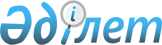 О присвоении наименований улицамРешение акима поселка Шиели Шиелийского района Кызылординской области от 19 июля 2018 года № 1245. Зарегистрировано Департаментом юстиции Кызылординской области 3 августа 2018 года № 6399
      В соответствии с подпунктом 4) статьи 14 Закона Республики Казахстан от 08 декабря 1993 года "Об административно-территориальном устройстве Республики Казахстан" и заключением областной ономастической комиссии от 22 ноября 2016 года №4 аким поселка Шиели РЕШИЛ:
      1. Присвоить в поселке Шиели Шиелийского района:
      1) новой улице №1 микрорайоне "Береке" имя "Айдарбек Абеков";
      2) новой улице №2 микрорайоне "Береке" имя "Әбдеш Сәрсембаев".
      2. Контроль за исполнением решения возложить на главного специалиста коммунального государственного учреждения "Аппарат акима поселка Шиели" Алдабергенову А.
      3. Решение вводится в действие по истечении десяти календарных дней после дня первого официального опубликования.
					© 2012. РГП на ПХВ «Институт законодательства и правовой информации Республики Казахстан» Министерства юстиции Республики Казахстан
				
      Аким поселка Шиели 

Аманжолов Г.
